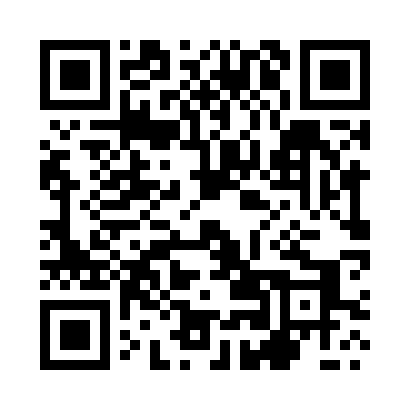 Prayer times for Radziadz, PolandMon 1 Apr 2024 - Tue 30 Apr 2024High Latitude Method: Angle Based RulePrayer Calculation Method: Muslim World LeagueAsar Calculation Method: HanafiPrayer times provided by https://www.salahtimes.comDateDayFajrSunriseDhuhrAsrMaghribIsha1Mon4:286:2712:565:237:269:182Tue4:256:2412:565:247:289:203Wed4:226:2212:555:257:299:224Thu4:196:2012:555:277:319:245Fri4:176:1812:555:287:339:266Sat4:146:1512:545:297:349:297Sun4:116:1312:545:307:369:318Mon4:086:1112:545:317:389:339Tue4:056:0912:545:337:399:3610Wed4:026:0712:535:347:419:3811Thu3:596:0412:535:357:439:4012Fri3:566:0212:535:367:449:4313Sat3:536:0012:535:377:469:4514Sun3:505:5812:525:387:489:4815Mon3:475:5612:525:397:499:5016Tue3:435:5312:525:407:519:5317Wed3:405:5112:525:427:539:5518Thu3:375:4912:515:437:549:5819Fri3:345:4712:515:447:5610:0120Sat3:315:4512:515:457:5810:0321Sun3:285:4312:515:467:5910:0622Mon3:245:4112:515:478:0110:0923Tue3:215:3912:505:488:0310:1124Wed3:185:3712:505:498:0410:1425Thu3:145:3512:505:508:0610:1726Fri3:115:3312:505:518:0810:2027Sat3:085:3112:505:528:0910:2328Sun3:045:2912:505:538:1110:2629Mon3:015:2712:495:548:1310:2930Tue2:575:2512:495:558:1410:32